Engagement Sexual Health Volunteer for North Yorkshire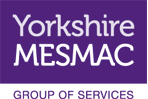 Background Information Yorkshire MESMAC provides HIV support and prevention services in North Yorkshire which is available to everyone and targeted at: Black African communities LGB&T adults LGB&T young people Men who have sex with men (MSM) We aim to increase people’s awareness of Sexually Transmitted Infections such as HIV, how they are transmitted, how the individual can protect themselves and where they can get tested and treated if they are infected. Core Roles as an Engagement Sexual Health (ESH) Volunteer Yorkshire MESMAC provides HIV, Chlamydia in testing for anyone; this is a remote service, provided in numerous locations around North Yorkshire.  As a volunteer you would help us to promote these sessions and to increase awareness of STIs and how they can be prevented.  This will typically involve the following:Handing out leaflets / putting up posters providing information on HIV prevention Giving information on where to go to get tested and other local initiatives, generally engaging people in conversation. Undertaking research questionnaires into the awareness sexual health and sexual health services Data collecting/data processing the results Helping with the promotion of selected services via the internet in accordance with guidanceTo attend 'Fresher's Fairs', Sexual Health Wellbeing events etc.Acting as a Peer Educator amongst friends and contacts with regard to HIV and its prevention  Attending regular supervision with a member of Yorkshire MESMAC’s staff team. Attending outreach eventsQualities, Skills and Experience: No previous experience is required. However, it is essential that volunteers have: Good timekeeping Organisation SkillsQuestioning SkillsGood listening skills Ability to work with other people Ability to initiate conversation A commitment to equal opportunities and anti-oppressive practice The ability to maintain professional boundaries A commitment to maintaining confidentiality It is desirable that volunteers have: A good understanding of social media such as Facebook, Twitter, email, and other college specific communication networks and how they can be used to promote services Induction, Training and Supervision We provide full training, support and supervision. There will be a general induction into Yorkshire MESMAC Group of Services that will cover: Boundaries, Confidentiality and Equal Opportunities, we will also give you a brief history of Yorkshire MESMAC. We will also provide specific training with regard to HIV and its prevention, relevant local services and guidance on how to promote services via the internet. We’ll also reimburse you for any out of pocket expenses where possible. We can provide you with references and it’s a wonderful opportunity to develop and update skills and gain new experiences. Availability should be flexible, however, we do plan our time and those of our testing session in advanceLocations To be discussed, but primarily around North Yorkshire